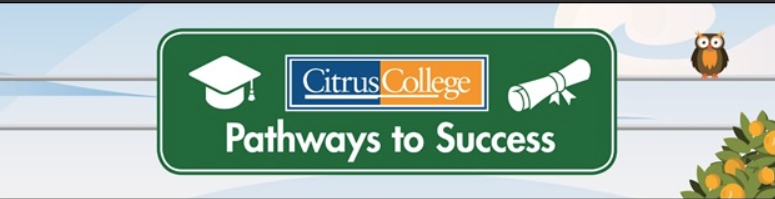 Welcome to the first edition of "Pathways to Success," an informational e-newsletter highlighting the development and implementation of Citrus College's Guided Pathways program.Simply put, Guided Pathways aims to support students in their academic journey through a more deliberate pathway to completion.Over the next several months and years, a dedicated team of faculty, staff, students and administrators will be meeting to conceptualize and, ultimately, carry out a Guided Pathways framework at Citrus College. It is our hope that this e-newsletter will provide you with timely updates and important information about this important statewide effort.In this debut edition of "Pathways to Success," we would like to introduce the college community to the various design teams working on Guided Pathways ...If you have any questions, contact the Citrus College Guided Pathways co-leads: Natalie Desimone (ndesimone@citruscollege.edu) and Victoria Dominguez (vdominguez@citruscollege.edu). For more information on Guided Pathways, visit www.citruscollege.edu/guidedpathways. Thank you for reading, and stay tuned for future issues!Entry Design TeamLead: Dr. Gerald Sequeira, dean of enrollment servicesPurpose/Mission
Rethink the intake process for students at Citrus College so that students are better prepared, directed and engaged as they start their education and, as a result, have better outcomes in terms of completion and time to completion.Mapping/Academic Clusters Design TeamCo-lead: Becky Rudd, English faculty, SLO coordinator
Co-lead: Gwen Harris, schedule/catalog analystPurpose/Mission
Provide opportunities for community members to explore and discuss the creation of meta-majors unique to Citrus College, and coordinate the process of mapping coursework for degrees and certificates to create clear paths to careers and/or degree or certificate completion for students.Instructional Methodology Design TeamCo-lead: Dr. Esmeralda Medrano, mathematics faculty
Co-lead: Jody Fehr, instructional lab technician IIPurpose/Mission
The Instructional Methodology Design Team is the newest group and still in the formative stages. The team will be working on applied and contextualized learning opportunities for students and support for faculty in implementing those approaches.Advising Design TeamCo-lead: Natalie Desimone, career counselor, faculty
Co-lead: Jessica López Jiménez, director of student support servicesPurpose/Mission
Help students choose and enter a pathway through the Guided Pathways framework. The team will spend the 2018-2019 academic year researching how other colleges, which have already implemented Guided Pathways, have modified counseling services under this new program.Student Support Design TeamCo-lead: Elizabeth Cook, instructional design librarian, faculty
Co-lead: Sara Gonzales-Tapia, director of EOPS/CARE and CalWORKsPurpose/Mission
Examine research and local data to identify student obstacles to completion and develop strategies to eliminate them. In doing so, this team will streamline student support services and complete an action plan for the student support portion of the Guided Pathways implementation plan.Student Support Design TeamCo-lead: Elizabeth Cook, instructional design librarian, faculty
Co-lead: Sara Gonzales-Tapia, director of EOPS/CARE and CalWORKsPurpose/Mission
Examine research and local data to identify student obstacles to completion and develop strategies to eliminate them. In doing so, this team will streamline student support services and complete an action plan for the student support portion of the Guided Pathways implementation plan.Communication Design TeamCo-lead: Sarah Bosler, public services librarian, faculty, Faculty Learning Institute (FLI) co-chair
Co-lead: Dr. Lan Hao, director of institutional research, planning and effectivenessPurpose/Mission
Facilitate communication campus-wide on the Guided Pathways program. Provide platforms for communicating ongoing institutional Guided Pathways efforts. Collaborate with FLI to provide opportunities for faculty and staff to increase knowledge and participation.Communication Design TeamCo-lead: Sarah Bosler, public services librarian, faculty, Faculty Learning Institute (FLI) co-chair
Co-lead: Dr. Lan Hao, director of institutional research, planning and effectivenessPurpose/Mission
Facilitate communication campus-wide on the Guided Pathways program. Provide platforms for communicating ongoing institutional Guided Pathways efforts. Collaborate with FLI to provide opportunities for faculty and staff to increase knowledge and participation.Communication Design TeamCo-lead: Sarah Bosler, public services librarian, faculty, Faculty Learning Institute (FLI) co-chair
Co-lead: Dr. Lan Hao, director of institutional research, planning and effectivenessPurpose/Mission
Facilitate communication campus-wide on the Guided Pathways program. Provide platforms for communicating ongoing institutional Guided Pathways efforts. Collaborate with FLI to provide opportunities for faculty and staff to increase knowledge and participation.